UJI AKTIVITAS ANTIOKSIDAN EKSTRAK ETANOL BUAH KURMA SAFAWI (Phoenix dactylifera L.) MENGGUNAKANMETODE DPPHSKRIPSIOLEH:NURDIAN ISLAMINPM. 192114025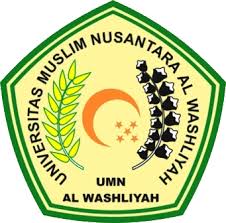 PROGRAM STUDI SARJANA FARMASIFAKULTAS FARMASIUNIVERSITAS MUSLIM NUSANTARA AL-WASHLIYAHMEDAN2021UJI AKTIVITAS ANTIOKSIDAN EKSTRAK ETANOL BUAH KURMA SAFAWI (Phoenix dactylifera L.) MENGGUNAKANMETODE DPPHSKRIPSIDiajukan Untuk Melengkapi dan Memenuhi Syarat-Syarat Untuk Memperoleh Gelar Sarjana Farmasi pada Program Studi Sarjana Farmasi Fakultas Farmasi Universitas Muslim Nusantara Al WashliyahOLEH:NURDIAN ISLAMINPM. 192114025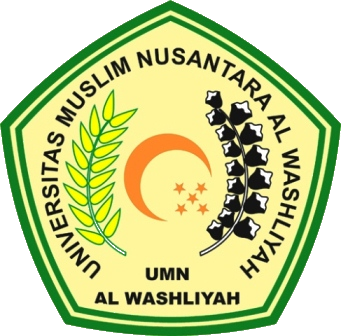 PROGRAM STUDI SARJANA FARMASIFAKULTAS FARMASIUNIVERSITAS MUSLIM NUSANTARA AL-WASHLIYAHMEDAN2021